Especies secundarias principales y menores en la pesquería de Robalo garabato (Centropomus viridis) con línea de mano y chinchorro en la Reserva de la Biosfera Marismas Nacionales Nayarit.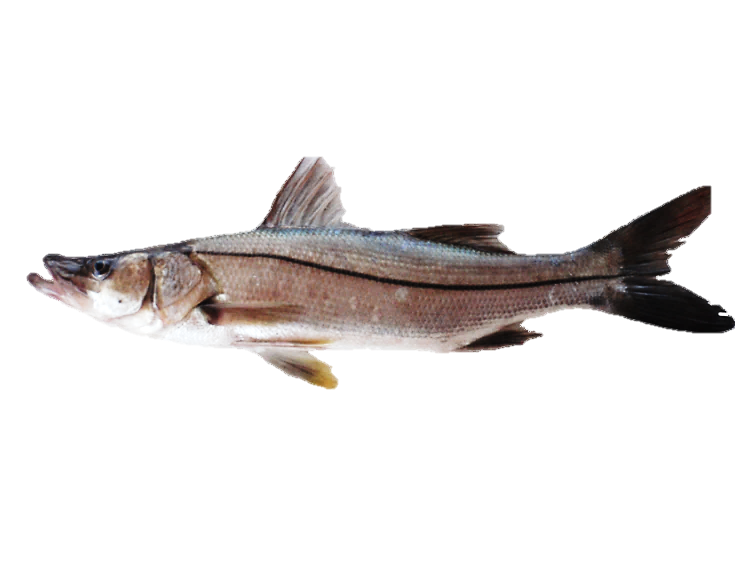 María Belén Ojeda Villegas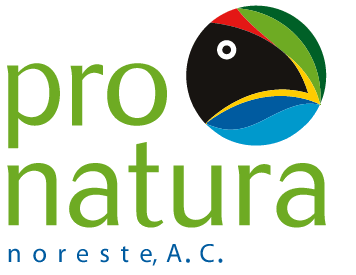 IntroducciónEl Robalo garabato (Centropomus viridis) es una de las especies de mayor importancia económica dentro de la pesquería ribereña realizada en la Reserva de la Biosfera Marismas Nacionales Nayarit. Derivado de esta importancia, a partir de 2009, Pronatura Noroeste estableció un programa de monitoreo de la pesquería centrandose inicialmente en aspectos biológicos de este organismos (datos biométricos) y fue a partir de 2018 que se inició con un programa de monitores pesqueros comunitarios, conformados por miembros de las comunidades para dar seguimiento a la producción pesquera de manera sistemática. Durante el seguimiento de la producción pesquera en campo realizada de julio de 2018 a febrero 2020, se han registrado 418 viajes de pesca asociados a la pesquería de robalo garabato (C. viridis) y un total de 18,815 kg de los cuales 5,159 Kg corresponden a robalo garabato y el resto a especies acompañantes entre las que destacan el chihuil negro (Bagre panamensis), pargo colorado (Lutjanus colorado), curvina amarilla (Cynoscion xanthulus), chihuil condor (Bagre pinnimaculatus) y constantino (Centropomus robalito). Las especies asociadas a esta pesquería se clasifican de acuerdo con el estándar establecido por el Marine Stewardship Council (MSC) dependiendo del volumen de captura, en especies Secundarias principales, cuando contribuye con el 5% o más de la captura total y en especies Secundarias menores, cuando la captura es inferior al 5%. Se ha observado que el número de especies acompañantes y su porcentaje de contribución a la captura presenta diferencias dependiendo del arte de pesca utilizado (piola o chinchorro).Especies secundarias asociadas a la pesquería de robalo garabato con chinchorroEl chinchorro es el arte de pesca más utilizado en la pesquería de robalo garabato, se tienen registros de su utilización en el 87% de los viajes de pesca asociados a esta especie y una captura total de 17,987 kg de los cuales 4,882.8 corresponden a robalo garabato (27.15% de la captura total registrada), siendo la luz de malla de 4 y 6” las más comunes.A partir de la información del monitoreo se tiene registro de un total de 24 especies acompañantes, de las cuales chihuil negro (Bagre panamensis), pargo colorado (Lutjanus colorado), curvina amarilla (Cynoscion xanthulus), chihuil condor (Bagre pinnimaculatus) y el chihuil (sp.)  son clasificadas como especies secundarias principales ya que aportan más del 5% de la captura total  y 19 especies secundarias menores entre las que destacan el burro prieto (Pomadasys macracanthus), robalo paleta (Centropomus medius), pargo (sp) y berrugata (Micropogonias altipinnis) (Tabla I), el resto de las especies aportan menos de 1% de la captura total.Tabla I. Porcentaje de captura de especies secundarias principales y menores capturadas en la pesquería de Robalo garabato (Centropomus viridis) con chinchorro en la Reserva de la Biosfera Marismas Nacionales Nayarit. * Porcentaje de captura (%), fue obtenido a partir de los datos de monitoreo realizado en las localidades de Los Morillos, Tecuala, Pimientillo y Boca de Camichín, durante el periodo de julio de 2018 a febrero 2020.Especies secundarias asociadas a la pesquería de robalo garabato con línea de manoLa captura de robalo garabato utilizando piola de mano no es práctica común; únicamente se tienen registros de 59 viajes de pesca (13% del total de viajes registrados) y una captura total de 828 Kg de los cuales 276 Kg corresponden al robalo garabato. En comparación con el chinchorro el número de especies acompañantes disminuye y se compone por 11 especies; dentro de las especies secundarias principales se encuentran el pargo colorado (Lutjanus colorado), constantino (Centropomus robalito), pargo (sp.), burro prieto (Pomadasys macracanthus), especies de escama de tercera y chihuil condor (Bagre pinnimaculatus) y las especies secundarias menores son representadas por chuhuil negro (Bagre panamensis), chihuil (sp), curvina amarilla (Cynoscion xanthulus) y pargo prieto (Lutjanus novemfasciatus) (Tabla II).Tabla II. Porcentaje de captura de especies secundarias principales y menores capturadas en la pesquería de Robalo garabato (Centropomus viridis) con línea de mano en la Reserva de la Biosfera Marismas Nacionales Nayarit. * Porcentaje de captura (%), fue obtenido a partir de los datos de monitoreo realizado en las localidades de Pimientillo y Boca de Camichín, durante el periodo de septiembre de 2018 a febrero 2020.FECHA DE ELABORACIÓN24 de junio de 2020CategoríaEspecieCaptura (Kg)*Porcentaje de captura (%)Especie secundaria principalChihuil negro (Bagre panamensis)321317.86Especie secundaria principalPargo colorado (Lutjanus colorado)2529.314.06Especie secundaria principalCurvina amarilla (Cynoscion xanthulus)1357.17.54Especie secundaria principalChihuil condor (Bagre pinnimaculatus)1316.87.32Especie secundaria principalChihuil (sp.)1191.66.62Especie secundaria menorBurro prieto (Pomadasys macracanthus)8854.92Especie secundaria menorRobalo paleta (Centropomus medius)831.54.62Especie secundaria menorPargo (sp)379.82.11Especie secundaria menorBerrugata (Micropogonias altipinnis)2351.31Especie secundaria menorLisa (Mugil curema)1760.98Especie secundaria menorConstantino (Centropomus robalito)142.20.79Especie secundaria menorPargo prieto (Lutjanus novemfasciatus)1260.70Especie secundaria menorPiña (Oligoplites altus)1190.66Especie secundaria menorEscama primera (No definido)111.80.62Especie secundaria menorSabalo (Chanos chanos)1100.61Especie secundaria menorEscama de tercera (No definido)96.50.54Especie secundaria menorBacoca (Lobotes pacificus)95.50.53Especie secundaria menorChihuil cuatete (Ariopsis seemanni)600.33Especie secundaria menorMojarra plateada (Gerres cinereus)43.50.24Especie secundaria menorTilapia (Oreochromis aureus)350.19Especie secundaria menorLisa macho (Mugil cephalus)25.50.14Especie secundaria menorMojarra (No definido)150.08Especie secundaria menorMojarra blanca (No definido)8.50.05Especie secundaria menorMero (Epinephelus itajara)10.01TOTAL13,104.672.85CategoríaEspecieKg de captura*Porcentaje de captura (%)Especie secundaria principalPargo colorado (Lutjanus colorado)147.117.77Especie secundaria principalConstantino (Centropomus robalito)138.516.73Especie secundaria principalPargo (sp.)68.78.30Especie secundaria principalBurro prieto (Pomadasys macracanthus)587.00Especie secundaria principalEscama de tercera (No definido)56.56.82Especie secundaria principalChihuil condor (Bagre pinnimaculatus)323.86Especie secundaria menorChihuil negro (Bagre panamensis)151.81Especie secundaria menorChihuil (sp.)151.81Especie secundaria menorCurvina amarilla (Cynoscion xanthulus)131.57Especie secundaria menorPargo prieto (Lutjanus novemfasciatus)80.97TOTAL551.866.64